Publicado en VALENCIA el 26/07/2022 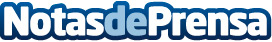 Nueva Dirección General en Casas del MediterráneoCASAS DEL MEDITERRÁNEO, presentó el pasado 20 de julio a Cristina Llopis como nueva Directora General.Datos de contacto:CRISTINA LLOPIS PARDO627241309Nota de prensa publicada en: https://www.notasdeprensa.es/nueva-direccion-general-en-casas-del Categorias: Inmobiliaria Valencia Nombramientos Recursos humanos http://www.notasdeprensa.es